Ростовская область Белокалитвинский район п. Виноградныймуниципальное бюджетное общеобразовательное учреждение средняя общеобразовательная школа №15            «Утверждаю»Директор МБОУ СОШ № 15Приказ от «___» _______2014 г. №___________ Ермакова Е.А.                                                РАБОЧАЯ ПРОГРАММАПо ___________биологии_______________________________(указать учебный предмет, курс)Уровень общего образования (класс)_____________8______________(начальное общее, основное общее, среднее общее образование с указанием класса)Количество часов 67Учитель Ефимова О.Н.(ФИО)Программа разработана на основе ., авторской программы И.Н. Пономарева, О.А. Корнилова Л.В., В.С.Кучменко,  А.Г.Драгомилов, Т.С.Сухова  Биология: 5-9 классы. Издательство «Вентана-Граф», – 2012г. (указать примерную программу/программы, издательство, год издания при наличии)1.Пояснительная запискаРабочая программа по биологии 8 класса составлена на основе
1.Федерального закона об образовании в Российской Федерации (№273-Ф3от 29.12.2012 г.)2.Федеральныного компонента государственного стандарта общего образования, утвержденный приказом Минобразования РФ № 1089 от 09.03.20043.Приказа Минобрнауки России от 30.08.2013 № 1015 «Об утверждении Порядка организации и осуществления образовательной деятельности по основным общеобразовательным программам образовательным программам начального общего, основного общего и среднего общего образования»4.Учебного плана МБОУ СОШ №15 на 2014-2015 учебный год, составленный на основании: Федерального Базисного учебного плана (Приказ МОРФ №1312 от 09.03.2004г); внесенных изменений в ФБУП (Приказ МОРФ 03.06.2011г);5.Федерального перечня учебников, рекомендованных МОРФ в общеобразовательных учреждениях на 2014-2015 учебный год6.Годовой календарный график работы7.Расписания уроков8.Авторская программа И.Н. Пономарева, О.А. Корнилова Л.В., В.С.Кучменко,  А.Г.Драгомилов, Т.С.Сухова  Биология: 5-9 классы. Издательство «Вентана-Граф», – 2012г.Актуальность программа для восьмого класса включает в себе сведения о биосоциальной природе человека, его анатомическом строении, охране здоровья и методах предупреждения заболеваний. Принципы отбора основного и дополнительного содержания связаны с преемственностью целей образования на различных ступенях и уровнях обучения, логикой внутрипредметных связей, а также с возрастными особенностями развития учащихся.Причины введения программы. Учащиеся получают общие представления о  структуре биологической науки, ее истории и методах исследования, нравственных нормах и принципах отношения к природе. Рабочая программа для 8-го класса предусматривает изучение материала в следующей последовательности. На первых уроках курса раскрывается биосоциальная природа человека, определяется место человека в природе, раскрывается предмет и методы анатомии, физиологии и гигиены, приводится знакомство с разноуровневой организацией организма человека. На следующих уроках обзор основных систем органов, вводятся сведения об обмене веществ, нервной и гуморальной системах, их связи, анализаторах, поведении, психике. На последних занятиях рассматривается индивидуальное развитие человека, наследственные и приобретенные качества личности. Они узнают о практическом значении биологических знаний как научной основы  медицины и здравоохранения, биотехнологии и отраслей производства, основанных на использовании биологических систем.Особенности программного материала. Программа предназначена для подробного изучения морфологии, анатомии, физиологии человека. Программа дает возможность проводить практические работы, а также предусматривает работу с информационными источниками. Все это дает возможность направленно воздействовать на личность учащегося: тренировать память, развивать наблюдательность, мышление, обучать приемам самостоятельной учебной деятельности, способствовать развитию любознательности и интереса к предмету. Система уроков сориентирована не столько на передачу «готовых знаний», сколько на формирование активной личности, мотивированной к самообразованию, обладающей достаточными навыками и психологическими установками к самостоятельному поиску, отбору, анализу и использованию информации.Задачи курса:  -сформировать знания о человеке как о биологическом существе, его становлении в процессе антропогенеза и формировании социальной среды. Определение систематического положения человека в ряду живых существ, его генетическая связь с животными предками позволяет осознать учащимся единство биологических законов , их проявление на разных уровнях организации, понять взаимосвязь строения и функций органов и систем и убедиться в том, что выбор того или иного сценария поведения возможен лишь в определенных границах, за пределами которых теряется волевой контроль, и процессы идут по биологическим законам, не зависящим от воли людей. Таким образом, выбор между здоровым образом жизни и тем, который ведет к болезни, возможен лишь на начальном этапе. Отсюда следует важность знаний о строении и функциях человеческого тела, о факторах, благоприятствующих и нарушающих здоровье человека.Изучение биологии направлено на достижениеследующих целей:освоение знаний о живой природе и присущих ей закономерностях, методах познания живой природыовладение умениями применять биологические знания, работать с биологическими приборами, инструментами, справочниками, проводить наблюдения за биологическими объектамиразвитие познавательных интересов, интеллектуальных и творческих способностейвоспитание позитивного ценностного отношения к живой природе, собственной жизни, культуры поведения в природеиспользование приобретённых знаний и умений в повседневной жизни.2.Общая характеристика учебного предметаСтруктура курса биологии 8 класса «Человек и его здоровье» складывается из трех частей. В первой раскрывается биосоциальная природа человека, определяется место человека в природе, дается топография органов, раскрываются предмет и методы анатомии, физиологии и гигиены, проводится знакомство с разноуровневой организацией организма, рассматриваются клеточное строение, ткани и повторяется материал 7 класса о нервно-гуморальной регуляции организмов. Во второй части дается обзор основных систем органов, вводятся сведения об обмене веществ, нервной и эндокринной системах и их связи, анализаторах, поведении и психике. В третьей, завершающей части рассматриваются индивидуальное развитие человека, наследственные и приобретенные качества личности: темперамент, характер, способности и др.3.Место учебного предмета.Согласно действующему Базисному учебному плану рабочая программа для 8 - го класса предусматривает обучение биологии в объеме 2 часа в неделю.Количество учебных часов в году – 67ч. В соответствии с базисным учебным (общеобразовательным) планом курсу биологии на ступени основного общего образования предшествует курс «Окружающий мир». По отношению к курсу биологии он является пропедевтическим. Содержание курса биологии в основной школе является базой для изучения общих биологических закономерностей, законов, теорий в старшей школе. Таким образом, содержание курса биологии в основной школе представляет собой базовое звено в системе непрерывного биологического образования и является основой для последующей уровневой и профильной дифференциации.                       4.Содержание учебного предмета.Тема 1.  Введение.(1ч.) Познакомить с анатомией, физиологией, гигиеной, методами их изучения.Тема 2.  Общий обзор организма человека.(6ч.) Сформировать представление о структуре тела человека, его месте в системе органического мира. Уровни организации организма человека. Углубить и расширить знания о строение клетки и тканей. Уметь распознавать виды тканей на основе особенности их клеточного строения. Развивать навыки работы с микроскопом и м/препаратами. Тема 3.  Опорно-двигательная система.(9ч.) Сформировать представление о строении опорно-двигательной системы и ее функциях. Знать подробное строение скелета и уметь находить основные группы мышц и знать их функции.Развивать: навыки описания органов, работы с текстом, навыки оказания первой медицинской помощи при переломах.Воспитывать стремление к ведению ЗОЖ, трудолюбиеТеме 4.  Кровь и кровообращение.(8ч.) Сформировать понятие о внутренней среде организма. Познакомиться с составом крови и ее функциями в нашем организме.Развивать навыки составления опорных схем, навыки работы с текстом. Воспитывать стремление к ведению ЗОЖ, трудолюбие.Знакомство со строением кровеносной системы человека. Изучить строение сердца и стенок сосудов. Сформировать понятие о работе сердца и о движении  лимфы по лимфатическим сосудам.Развивать: навыки работы с текстом, навыки составления опорных схем, таблиц, навыки оказания первой медицинской помощи при кровотечениях. Воспитывать стремление к ведению ЗОЖ, трудолюбиеТема 5.  Дыхательная система. (6ч.). Знакомство со строением и топографией органов дыхания. Сформировать представление о физиологических процессах газообмена в легких и в тканях.Развивать: навыки работы с текстом, навыки визуального определения органов дыхательной системы. Воспитывать стремление к ведению ЗОЖ, трудолюбие. 	Тема 6.  Пищеварительная система.(8ч.)Знакомство с пищевыми продуктами и их ролью в жизнедеятельности организма. Изучить строение пищеварительной системы. Сформировать представление о функциональной работе пищеварительной системы. Развивать: навыки работы с текстом, навыки визуального определения органов пищеварительной системы Воспитывать стремление к ведению ЗОЖ, трудолюбиеТема 7.  Обмен веществ и  энергии.(3ч.) Знакомство с общей характеристикой обмена веществ и энергии. Сформировать представление о протекании процессов обмена веществ и энергии.Развивать навыки построения опорных схем, уметь работать с текстом.Воспитывать стремление к ведению ЗОЖ, трудолюбиеТема 8. Мочевыделительная система.(2ч.) Знакомство со строением и топографией органов выделительной системы, с внутренним строением почки. Сформировать представление об физиологических процессах образования мочи.Развивать навыки работы с текстом, с таблицами, уметь определять органы.Воспитывать стремление к ведению ЗОЖ, трудолюбие.Тема 9.  Кожа.(2ч.)Знакомство со строением кожного покрова, сформировать представление о терморегуляции.Развивать навыки работы с текстом. Воспитывать стремление к ведению ЗОЖ, трудолюбие, прививать правила личной гигиены.Тема 10.  Эндокринная система.(2ч.) Познакомить с гормональной регуляцией организма. Сформировать представление об органах внутренней секрецииТема 11.  Нервная система.(4ч.) Сформировать представление о  ЦНС и ее функциях.Развивать навыки распознавания изученных органов и их отделов, место их топографии в человеческом организме.Воспитывать стремление к ведению ЗОЖ, трудолюбиеТема 12.  Органы чувств. Анализаторы.(6ч.)Знакомство с органами чувств, их строением и функциями. Сформировать понятие о роли анализаторов в представление информации окружающего мира.Развивать: навыки распознавания изученных органов, место их топографии в человеческом организме.     Воспитывать стремление к ведению ЗОЖ, трудолюбиеТема 13. Поведение и психика.(4ч.) Знакомство с рефлексом. Сформировать представление о механизмах работы условного и безусловного рефлексов. Понимать особенности высшей нервной деятельности человека.Развивать навыки: работы с дополнительной литературой, работы над рефератами. Уметь распознавать типы нервной деятельности.Воспитывать стремление к видению ЗОЖ, трудолюбие. Тема 14.  Индивидуальное развитие организма.(7ч.) Знакомство с системой органов размножения, сформировать представление о половом наследовании, о развитии плода и развитии человека.Развивать навыки работы с текстом.Воспитывать стремление к видению ЗОЖ, трудолюбие, прививать соблюдение правил личной гигиены. Программа включает проведение шести контрольных работ, пяти лабораторных работ.5.Тематический план                                                                              6.  Календарно-тематическое планирование по биологии 7.Учебно-методическое обеспечение рабочей  программы 1. Учебник Учебник: Драгомилов А.Г., Маш Р.Д. «Биология: человек» (М., издательский центр «Вентана-Граф», 2013г.)2.Тематическое и поурочное планирование к учебнику  Д.В.Колесов, Р.Д.Маш. 3.Рабочая тетрадь « Биология». Драгомилов А.Г., Маш Р.Д (в 2 частях)                                                                                                                                                                                                                                                                                                                                                                                                                                                                                                                                                                                                                                                                                                                                                                                    4.. Сборник нормативных документов Биология /сост. Э.Д. Днепров, А.Г.Аркадьев. Дрофа 2006. 5.Тесты по биологии 6-11 классы. Т.С.Сухова, 20026. Зверев И.Д. «Книга для чтения по анатомии, физиологии и гигиене человека» (М., «Просвещение», .)7.Учебник А.С.Батуев и д.р.Биология.Человек.М.Дрофа ,1999.8.Учебник  Д.В.Колесов,Р.Д.Маш, Биология.Человек.М.Дрофа ,2002.9.Е.П.Бруновт.Уроки анатомии…М.:Просвещение,1984.10.А.М.Меджерицкий физиология возбудимых тканей.Ростов н/Д РГПУ,200611. А.М.Меджерицкий физиология сенсорных систем.Ростов н/Д РГПУ,2006Дополнительная литература.1.Энциклопедия животных. Авдонина М.М.:Эксмо ,20062.Атлас-определитель рыб.М.Просвещение,1994Информационные сайты:www.bio.1september.ru – газета «Биология» -приложение к «1 сентября»www.bio.nature.ru – научные новости биологииwww.edios.ru – Эйдос – центр дистанционного образованияwww.km.ru/education - учебные материалы и словари на сайте «Кирилл и       Мефодий»8.Результаты  освоения курса. Знать/ понuмaть: • признаки сходства и отличия человека и животных; • сущность биологических процессов: обмена веществ и превращения энергии, питание, дыхание, транспорт веществ, рост, развитие, размножение, регуляция жизнедеятельности организма; • особенности организма человека: его строения. Жизнедеятельности, высшей нервной деятельности и поведения. Учащиеся должны уметь: • объяснять: роль биологии в практической деятельности людей и самого ученика, значение различных организмов в жизни человека, место и роль человека в природе. зависимость здоровья от состояния окружающей среды, причины наследственных заболеваний и снижение иммунитета у человека, роль гормонов и витаминов в организме, влияние вредных привычек на здоровье человека; • изучать: самого себя и процессы жизнедеятельности человека, ставить биологические эксперименты, объяснять результаты опытов. • распознавать и описывать: на таблицах основные органы и системы органов человека; • выявлять: взаимосвязь загрязнения окружающей среды и здоровья человека, взаимодействие систем и органов организма человека; • сравнивать: человека и млеко питающих и делать соответствующие выводы; • определять: принадлежность человека к к определенной систематической группе; • анализировать и оценивать: воздействие факторов окружающей среды, факторов риска на здоровье человека; • про водить самостоятельный поиск биологической информации: в тексте учебника, биологических словарях и справочниках, терминов, в электронных изданиях и Интернет-ресурсах; • использовать приобретенные знания и умения в практической деятельности и повседневной жизни для: • соблюдения мер профилактики заболеваний; травматизма; стрессов; БИЧ-инфекции; вредных привычек; нарушения осанки, зрения, слуха; • оказания первой медицинской помощи при отравлении; укусах животных; простудных заболеваниях; ожогах, травмах, кровотечениях; спасении утопающего; Оценка выполнения практических (лабораторных) работОтметка "5" ставится, если ученик:1.Правильно определил цель опыта.2. Выполнил работу в полном объеме с соблюдением необходимой последовательности проведения опытов и измерений.3.Самостоятельно и рационально выбрал и подготовил для опыта необходимое оборудование, все опыты провел в условиях и режимах, обеспечивающих получение результатов и выводов с наибольшей точностью.4.Научно грамотно, логично описал наблюдения и сформулировал выводы из опыта. В представленном отчете правильно и аккуратно выполнил все записи, таблицы, рисунки, графики, вычисления и сделал выводы.5.Проявляет организационно-трудовые умения (поддерживает чистоту рабочего места и порядок на столе, экономно использует расходные материалы).6.Эксперимент осуществляет по плану с учетом техники безопасности и правил работы с материалами и оборудованием.Отметка "4" ставится, если ученик:1. Опыт проводил в условиях, не обеспечивающих достаточной точности измерений.2. Или было допущено два-три недочета.3. Или не более одной негрубой ошибки и одного недочета.
4. Или эксперимент проведен не полностью.5. Или в описании наблюдений из опыта допустил неточности, выводы сделал неполные.Отметка "3" ставится, если ученик:1. Правильно определил цель опыта; работу выполняет правильно не менее чем наполовину, однако объём выполненной части таков, что позволяет получить правильные результаты и выводы по основным, принципиально важным задачам работы.2. Или подбор оборудования, объектов, материалов, а также работы по началу опыта провел с помощью учителя; или в ходе проведения опыта и измерений были допущены ошибки в описании наблюдений, формулировании выводов.3. Опыт проводился в нерациональных условиях, что привело к получению результатов с большей погрешностью; или в отчёте были допущены в общей сложности не более двух ошибок (в записях единиц, измерениях, в вычислениях, графиках, таблицах, схемах, и т.д.) не принципиального для данной работы характера, но повлиявших на результат выполнения.4. Допускает грубую ошибку в ходе эксперимента (в объяснении, в оформлении работы, в соблюдении правил техники безопасности при работе с материалами и оборудованием), которая исправляется по требованию учителя.Отметка "2" ставится, если ученик:1. Не определил самостоятельно цель опыта; выполнил работу не полностью, не подготовил нужное оборудование и объем выполненной части работы не позволяет сделать правильных выводов.2. Или опыты, измерения, вычисления, наблюдения производились неправильно.
3. Или в ходе работы и в отчете обнаружились в совокупности все недостатки, отмеченные в требованиях к оценке "3".4. Допускает две (и более) грубые ошибки в ходе эксперимента, в объяснении, в оформлении работы, в соблюдении правил техники безопасности при работе с веществами и оборудованием, которые не может исправить даже по требованию учителя.Оценка самостоятельных письменных и контрольных работОтметка "5" ставится, если ученик:1. Выполнил работу без ошибок и недочетов.2.Допустил не более одного недочета.Отметка "4" ставится, если ученик выполнил работу полностью, но допустил в ней:1. Не более одной негрубой ошибки и одного недочета.2. Или не более двух недочетов.Отметка "3" ставится, если ученик правильно выполнил не менее 2/3 работы или допустил:1. Не более двух грубых ошибок.2. Или не более одной грубой и одной негрубой ошибки и одного недочета.3. Или не более двух-трех негрубых ошибок.4. Или одной негрубой ошибки и трех недочетов.5. Или при отсутствии ошибок, но при наличии четырех-пяти недочетов.Отметка "2" ставится, если ученик:1. Допустил число ошибок и недочетов превосходящее норму, при которой может быть выставлена оценка "3". Входная диагностика 7 класс.-01.09.2014г.1. Клеточное строение имеют:РастенияБактерииЖивотныеВсе живые организмы2. Раздражимость характерна:Только для растений только для животных Для всех живых организмовТолько для человека3.Хранителем наследственной информации является:рибосомы ядроАппарат гольджиКлеточный центр4. В результате митоза образуются1 клетка2 клетки3 клетки4 клетки5.В результате мейоза образуются:1 клетка2 клетки3 клетки4 клетки6. Ткань которая придает опру растению и его органам и клетки которой имеют утолщенные одревесневшие оболочки, называется:ОбразовательнаяПокровнаяМеханическаяПроводящая7. Образовавшиеся в результате фотосинтеза органические вещества перемещаются в корень по:МеханическойПроводящейСоединительнойОсновной8. Стержневая корневая система отличается от мочковатой:Недоразвитым главным корнемНаличием мощного главного корняНаличием придаточных еорнйНедоразвитые боковые корни9. Главной частью цветка является:Пестик и лепесткиВенчик и тычинкиТычинки ипестикЛепестки и чашелистики10. К пищеварительной ситеме НЕ относится:Тонкая кишкаТолстая кишкаПочкаЖелудок11.Дыхательная система птиц представлена:ЖабрамиЛегкимиТрахеямиПочками12. Кровеносная система состоит из:Сердца и сосудовТолько сосудовТолько сердцаЛегкие13. Нервная система позвоночного представлена:Головной и спинной мозгТолько головной мозгТолько нервамиСпинным головным мозгом и нервами.14. Питание-это процесс:Переваривание пищиПолучение питательных веществМеханической и химической переработки пищиОбразование кислорода и выделение углекислого газа15. Фотосинтез происходит в организме:ГрибаЖивотногоРастенияВсех известных в природе бактерий16. при фотосинтезе: атомная энергия превращается в электрическуюЭлектрическая энергия превращается в тепловуюХимическая энергия превращается в атомнуюСветовая энергия превращается в химическую17. Газообмен у цветковых растений происходит:Через все поверхность растенияТолько через устьицаТолько через чечевичкиЧерез устьица и чечевички18. При дыхании выделяетсяКислородУглекислый газАзотХлор19. Дыхательная система рыб представлена:ЖабрамиЛегкимиТрахеямиПочками20. Кровь движется от сердца по:ВенамКапиллярамАртериямКапиллярам и венам21. Кровь переносит:Только кислородТолько углекислый газТолько питательные веществаВсе перечисленное22. В сосудах древесины происходит:передвижение воды и минеральных веществ от корней к наземным частямОбразование органических веществПередвижение органических веществ, образовавшихся в листьях в процессе фотосинтезаОтложение органических веществ в запас23. Кровь состоит изТолько плазмыИз белых и красных кровяных клетокИз плазмы и красных кровяных клетокИз плазмы, красных и белых кровяных клеток24. В ситовидных трубках происходит:передвижение воды и минеральных веществ от корней к наземным частямОбразование органических веществПередвижение органических веществ, образовавшихся в листьях в процессе фотосинтезаОтложение органических веществ в запас25. Жидкие отходы из организма позвоночных удаляется из:ПочкиСократительные вакуолиВыделительные канальцыВсе перечисленное26. К системе органов выделения не относится:Прямая кишкаПочкиМочевой пузырьМочеточники27. Теплокровные животные:Рыбы и земноводныеПресмыкающиеся и птицыЗемноводные и пресмыкающиесяПтицы и млекопитающие28. Одна из причин которая позволила млекопитающим заселить области, недоступные для пресмыкающихся:Непостоянная температура телаНаличие пищеварительной, кровеносной и других систем органовТеплокровность и высокий уровень обмена веществНаличие внутреннего скелета29.Обмен веществ млекопитающих по сравнению с земноводными протекает:С такой же скоростьюЗначительно быстрееМедленнее30. Ткань из которой состоят кости скелета:СоединительнаяЭпителиальнаяМышечнаяНервная31. Скелета нет:ВолкаКарасяАмебыРечногорака32.У голубя:Наружный скелетНет скелетаВнутренней скелет33. У улитки:Наружный скелетНет скелетаВнутренний скелет34. У цветковых растений:Имеется способность к активным движениямМогут перемещаться в пространстве отдельные органыАбсолютно отсутствует способность к движению35. Рефлекс –это:Ответная реакция организма на раздражение при посредстве нервной системыСпособность организма ориентироваться в пространствеСпособность организма выживать в определенных условиях окружающей среды36. При бесполом размножении:1родитель2 родителяРодителей нетОдин и тот же организм выполняет роль обеих родителей37. При бесполом размножении никогда не происходит:Слияние половых клетокДеление клетокПочкованиеОбразование спор38.Процесс слияния ядер мужской и женской половых клеток называют:ОпылениемДелением клеткиОплодотворениемРостом организма39. Сперматозоиды вырабатываются в организме самцов позвоночных животных:В яичникахВ семенникахВ печениВ почках40.Опыление –это:Слияние гаметПереноса пыльцы с тычинок на рыльце пестикаОбразование двух дочерних клеток из материнскойПрорастание пыльцы с образованием пыльцевой трубки41 . У цветковых растений семязочатки находятся:Внутри пестикаВнутри тычинкиНа поверхности пестикаНа поверхности лепестков42. Пыльцевые зерна образуются:В тычинкахВ зародышевом мешкеВ эндоспермеВ плоде43. Если ядро зиготы содержит 12 хромосом, то ядро сперматозоида:46122444. Семя содержит:ОколоплодникПоловые клеткиПыльцевое зерноЗародыш45. Необратимые изменения организма в течении жизни, увеличение массы, размеров-это:РостРазвитиеПоведениеРазмножение46. Зигота представляет собой:1клетку2 клетки4 клеткиМного клеток47. Наука о взаимоотношении между живыми организмами и средой их обитания называется: биологияэкология ФизиологияГигиена48. Организмы которые используют другой организм в качестве места обитания, источника пищи, но не вызывает его мгновенную гибель, называют: конкурентами разрушителями Паразитами Производителями49. К экологическим факторам относят:растения, животные, грибы, бактериисвет, вода, температура, характер грунта, град, ветер. Деятельность человека Все перечисленное50. Цепи питания-это:связи между родителями и потомством генетические связиОбмен веществ в клетках организмаПути передачи веществ и энергии а природном сообществе от организма к организму.Контрольная работа №1-22.09.2014г по теме «Организм человека. Общий обзор».Вариант №1Выберите правильный ответ.Наука о строении человека и его организмаА. гигиена   Б. анатомия    В. физиология    Г. медицина.Выберите метод изучения физиологииА. рентген,    Б. клинический,   В. моделирование работы органов,  Г. анализ кровиОрган, расположенный в грудной клеткеА. легкое,  Б. селезенка,   В. желудок,    Г.  почкиОрган, расположенный в малом тазеА. диафрагма,  Б. почки,  В. кишечник,  Д. печеньВыберите черту сходства человека и млекопитающихсяА. наличие диафрагмы   Б. сводчатая стопа       В. наличие подбородочного выступа,  Г. сочленение грудины с ключицейОрганоид, участвующий в образовании АТФА. центриоли   Б. митохондрии,  В.  ЭПС        Г. лизосомаКлетки способны к возбуждению и сокращению уА. нервной ткани    Б. соединительной ткани     В. мышечной ткани    Г. эпителиальной тканиНазовите молекулу, которая перед делением клетки удваиваетсяА. АТФ   Б, РНК     В ДНК    Г. белки Железы внутренней секреции вырабатываютА. белки   Б. гормоны   В. пот     Г. межклеточное веществоНазовите отдел головного мозга, где серое вещество образует коруА. мозжечок    Б. средний мозг    В. промежуточный мозг    Д продолговатый мозгНайдите соответствиеА. рецептор                                                         1. рефлекторная дугаБ. дендрит                                                           2. чувствительный нейронВ. железа смешанной секреции                        3. прямохождениеГ. рефлекс                                                           4. анатомияД. сводчатая стопа                                             5. поджелудочная железаЕ рентген                                                            6. отросток нейронаДопишите высказываниеБиохимические реакции в клетке происходят при участии ………Эндокринные железы вырабатывают ……..Скелетные мышцы регулируются только ……….. отделом нервной системы.Гладкие мышцы регулируются …….. отделом нервной системы и …. Эндокринных желез.Вариант №2Выберите правильный ответ.Наука о функциях организма и его органовА. гигиена   Б. анатомия    В. физиология    Г. медицина.Выберите метод изучения гигиеныА. рентген,    Б. клинический,   В. моделирование работы органов,  Г. анализ кровиОрган, расположенный в брюшной полостиА. легкое,  Б. сердце   В. желудок,    Г.  почкиОрган, расположенный в малом тазеА. диафрагма,  Б. почки,  В. кишечник,  Д. печеньВыберите черту сходства человека и млекопитающихсяА. четырехкамерное сердце   Б. сводчатая стопа       В. наличие подбородочного выступа, Г. сочленение грудины с ключицейОрганоид, участвующий в образовании белкаА. центриоли   Б. митохондрии,  В.  рибосомы        Г. лизосомаКлетки способны к возбуждению и проведению уА. нервной ткани    Б. соединительной ткани     В. мышечной ткани    Г. эпителиальной тканиНазовите структуру клетки, которая перед делением клетки удваиваетсяА. ЭПС   Б, ядро     В центриоли    Г. лизосомы Структура в месте контакта аксона с другими клетками называют      А. нейроглия   Б. рефлекс   В. дендрит    Г. синапсНазовите отдел головного мозга, где серое вещество образует коруА. передний мозг    Б. средний мозг    В. промежуточный мозг    Д продолговатый мозгНайдите соответствиеА. аксон                                                                                     1. АТФБ. соматический отдел нервной системы                              2. гормонВ. митохондрии                                                                        3. отросток нервной клеткиГ. гипофиз                                                                                 4. физиологияД. соединительная ткань                                                         5. скелетные мышцыЕ кардиограмма                                                                        6.  хрящДопишите высказываниеОтветная реакция организма на воздействие окружающей среды называется ……… …….. вырабатываются железами внутренней секреции непосредственно в …….Сердце регулируются только ……….. отделом нервной системы.Белки, участвующие в биохимических реакциях, но остающиеся по ее окончании в ….. виде называют ……..Контрольная работа №2-22.10.2-14г. теме «Опорно – двигательная система»I вариантВыберите правильный ответ.Сколько костей в скелете человека:А. около 150,    Б. свыше 200,    В. свыше 300,   Г. 250.Рост костей в длину осуществляется за счет:А. деления внутренних клеток надкостницы;Б. деления хрящевых клеток;В. деления остеоцитов;Г. деления остеокластов.Сустав состоит из:А. суставных поверхностей костей;Б. суставной полости;В. суставной сумки;Г.  а+б+в.Сколиоз – это искривление позвоночника:А. в левую сторону;Б. правую сторону;В. в любую сторону;Г. выпячивание позвоночника назад.Грудную клетку образуют:А. 12 пар ребер, грудина;Б. 10 пар ребер, грудина;В. 12 пар ребер, грудина, грудной отдел позвоночника;Г. 12 пар ребер, грудной отдел позвоночника.Мышцами синергистами называют:А. мышцы, прикрепляющиеся к разным костям;Б. мышцы, производящие противоположные движения;В. мышцы, производящие движения как в одном и том же, так и в противоположном направлении;Г. мышцы, производящие движения в одном направлении.Движение в голеностопном суставе осуществляет главным образом:А. икроножная,  Б. портняжная,   В. четырехглавая мышца бедра, Г. дельтовидная.Красный костный мозг участвует:А. выработке гормонов,   Б. выработке ферментов,      В. выработке клеток крови, Г. контролирует сокращение мышц.Мышцы, участвующие в дыхании:А. диафрагма, внутренние межреберные мышцы;Б. диафрагма, внешние межреберные мышцы,В. внутренние межреберные мышцы,Г. б+в.Выберите мимические мышцы:А. мышца, опускающая угол рта, Б. жевательные мышцы, В. ягодичная, Г. трапециевидная.Создайте пары.А. позвоночник                                                         1. предплечьеБ. бицепс                                                                   2. кость лицевого отделаВ. неорганические вещества                                   3. пояс верхних конечностейГ. лучевая кость                                                       4. трицепсД. скуловая кость                                                     5. твердость костиЕ. лопатка                                                                  6. спинно-мозговой каналВставьте пропущенные слова.1. При удержании тяжести в руке мышцы выполняют …………      ………….  .2. Грудные мышцы и широчайшая мышца спины приводят плечо к туловищу. Они являются …………., а дельтовидная мышца отводит плечо в сторону, по отношению к первым мышцам она является ……………3. В связи с прямохождением позвоночник имеет …….. изгиба, ……….. стопы4. Суставная головка и суставные впадины покрыты ………..   хрящом, сам сустав находится в суставной ………. и укреплен ……                                                                                                        II вариантВыберите правильный ответ.Сколько костей в позвоночнике человека:А.  33 - 34,    Б. 35 - 36    В.34 - 35,   Г.20 - 25.Рост костей в ширину осуществляется за счет:А. деления внутренних клеток надкостницы;Б. деления хрящевых клеток;В. деления остеоцитов;Г. деления остеокластов3. На сочленяющихся костях имеются:А. суставные поверхности;Б. суставная полость;В. суставная сумка;Г.  а+б+в.Сутулость – это искривление позвоночника:А. в левую сторону; Б. правую сторону;        В. в любую сторону; Г. выпячивание позвоночника назад.Таз образуют:А. три пары тазовых костей и крестец; Б. три пары тазовых костей;        В. две пары тазовых костей и крестец; Г. три пары тазовых костей и копчик. Мышцами антагонистами называют:А. мышцы, прикрепляющиеся к разным костям;Б. мышцы, производящие противоположные движения;В. мышцы, производящие движения как в одном и том же, так и в противоположном направлении;Г. мышцы, производящие движения в одном направлении.Движение в плечевом суставе осуществляет главным образом:А. бицепс,  Б. портняжная,   В. грудино-ключично-сосцевидная, Г. дельтовидная.Красный костный мозг участвует:А. выработке гормонов,   Б. выработке ферментов,      В. выработке клеток крови, Г. контролирует сокращение мышц.Мышца, разделяющая грудную и брюшную полости:А. диафрагма, внутренние межреберные мышцы;Б. диафрагма, внешние межреберные мышцы;В. мышцы брюшного пресса;Г. диафрагма.Выберите мимические мышцы:А. мышца, опускающая угол рта, Б. жевательные мышцы, В. ягодичная, Г. височная.Создайте пары.А. позвонок                                                               1. предплечьеБ. бицепс                                                                    2. кость лицевого отделаВ. органические вещества                                        3. пояс верхних конечностейГ. локтевая кость                                                       4. трицепсД. скуловая кость                                                      5. гибкость, эластичность костиЕ. ключица                                                                 6. дугаВставьте пропущенные слова.1. При выполнении сгибания и разгибания руки в локтевом суставе мышцы выполняют …………      ………….  .2. Грудные мышцы и широчайшая мышца спины приводят плечо к туловищу. Они являются …………., а дельтовидная мышца отводит плечо в сторону, по отношению к первым мышцам она является ……………3. В костях люде старшего поколения больший процент приходится на ……….. вещества, так как они придают костям ……..4. Суставная головка и суставные впадины покрыты ………..   хрящом, сам сустав находится в суставной ………. и укреплен ………….Контрольная работа №3-26.11по теме « Кровь.Иммунитет»»Часть АВСО образована:Поперечнополосатой мышечной тканью,Органами брюшной полости,Содержимым желудка и кишечника,Кровью, межклеточной жидкостью, лимфой.У взрослого человека эритроциты образуются вПечени,Надкостнице,Красном костном мозгеЛимфатических узлах.Жидкая часть крови – этоПлазма,Лимфа,Сыворотка,Цитоплазма.Снижение содержания эритроцитов и гемоглобина в крови может привести кАллергииМалокровию,Воспалению легких,Дефициту иммунитета.В лечебной сыворотке содержатсяФерменты, ускоряющие химические реакции в организме,Вещества, вызывающие свертывание крови,Гормоны, участвующие в регуляции органов,Готовые антитела, уничтожающие микробов.Иммунитет обеспечивается фагоцитозом и способностью организма вырабатыватьАнтитела,Гормоны,Ферменты,Эритроциты.Более темной по сравнению с артериальной кровь становится вАртериях большого круга,Капиллярах большого круга,Правой половине сердца,Артериях малого круга.В случае артериального кровотечения на верхней конечности до обращения к врачу надоОстановить кровотечение с помощью жгута, а затем обработать рану,Зажать сосуд ниже  места ранения и наложить жгут,Наложить на рану давящую повязку,Обработать рану йодом, а затем наложить жгут.Газообмен осуществляется вАорте,Капиллярах,Венах,АртерияхПроникать через стенки кровеносных сосудов и передвигаться по направлению к скоплениям бактерий могутЭритроциты,Фагоциты,Нейроны,Тромбоциты.Кровь у человека приобретает ярко-алую окраску вМалом круге кровообращения,Предсердиях сердца,Большом круге кровообращения,Желудочках сердцаПри переливании крови врач должен учитыватьВозраст больного и донора,Количество крови в организме донора,Группу крови и резус фактор больного и донора,Количество фибриногена в крови донора.Цель наложения жгутаОбеспечить заживление раны,Остановить кровотечение на время транспортировки больного,Защитить рану от попадания инфекции,Уменьшить боль в поврежденной конечностиЧасть В.Укажите позиции, являющиеся верными.Венозная кровь в сердце человека течет изПравого предсердия в правый желудочек,Левого предсердия в аорту,Левого предсердия в левый желудочек,Нижней и верхней полых вен в правое предсердие,Легочных вен в правое предсердие,Правого желудочка в легочные артерии.Установите соответствие между функцией форменного элемента крови и группой, к  которой  он относитсяПереносят кислород от органов дыхания к клеткам тела,Захватывают и перевариваю чужеродные тела и микроорганизмы,Удаляют СО2 из клеток и тканей,Участвуют в свертывании крови,Вырабатывают антитела.Лейкоциты                __________________Эритроциты        __________________Тромбоциты                __________________Часть С.Почему кровь в сердце и организме в целом движется только в одном направлении?Что нужно взять с собой врачу в очаг вспыхнувшего инфекционного заболевания – вакцину или сыворотку? Ответ поясните.Какую информацию о заболеваниях или отклонениях в здоровье человека может дать анализ крови?У вас IV группа крови. Постройте схему, поясняющую ситуации: а) вы – донор,    б) вы – реципиент.Контрольная работа №4 26.01.2015 по теме «Пищеварение».I вариантI. Выберите правильный ответ.1. В ротовой полости крахмал распадается до глюкозы под действием ферментаА. липазы,  Б. птиалина,    В. пепсина,     Г. трансферазы2. Белки перевариваются в А. желудке,   Б. двенадцатиперстной кишке, В.ротовой полости,  Г. двенадцатиперстной кишке и в желудке3.В плохо проваренном мясе могут оказатьсяА. финны цепней,   Б. холерный вибрион,  В. токсины,  Г. вирус гриппа4. Человек должен питаться  в деньА.  три раза,    Б. два раза,   В. четыре раза,   Г. пять раз5. Слюноотделение относится к А. безусловному рефлексу,  Б. условному рефлексу,  В. ориентировочному рефлексу,   Г. условному торможению6. Орган иммунной системыА. аппендицит,  Б. желудок,    В. околоушная железа,   Г. подчелюстная железа7. Воротная вена несет кровь к А. печени,   Б. почкам,   В. поджелудочной железе,   Г. селезенке8. Синтез новых аминокислот происходит в клеткахА. поджелудочной железы,   Б. печени,    В. селезенке,   Г. подъязычной железе9. Всасывание воды в кровь происходит в А. тонком кишечнике,   Б. двенадцатиперстной кишке,  В. толстом кишечнике, Г. желудке10. Общий желчный проток впадает вА. желудок,  Б. тонкий кишечник,В. толстый кишечник,  Г. двенадцатиперстную кишкуII. Вставьте пропущенные слова. А. Пищевые белки разрушаются ферментом  …….. и соком ……….. железы до ……Б.Печень в двенадцатиперстную кишку выделяет …….., ее избыток накапливается в ……. III Подпишите части рисунка.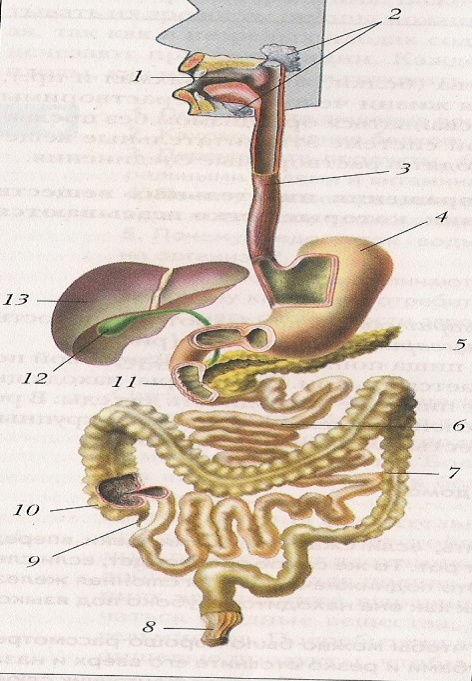 Контрольная работа №4 по теме «Пищеварение».I вариантI. Выберите правильный ответ.1. В желудке белки расщепляются до аминокислот под действием ферментаА. липазы,  Б. птиалина,    В. пепсина,     Г. трансферазы2. Углеводы перевариваются в А. желудке,   Б. двенадцатиперстной кишке, В.ротовой полости,  Г. двенадцатиперстной кишке и ротовой полости3.Возбудителем холеры являетсяА. финны,   Б.  вибрион,  В. токсины,  Г. палочка 4. Основной процент пищи человек получает во времяА.  завтрака,    Б.ужина,   В. полдника,   Г. обеда5. Вид сервированного стола вызывает аппетит - это А. безусловный рефлекс,  Б. условный рефлекс,  В. ориентировочный рефлекс,   Г. условное торможение6. Орган иммунной системыА. миндалины,  Б. желудок,    В. околоушная железа,   Г. подчелюстная железа7. В печени из принесенных от пищеварительного тракта аминокислот А. образуются новые аминокислоты,   Б. отбираются необходимые организму,   В. теряют аммиак и образуются из них жиры и углеводы,   Г. все ответы верны8. Центр рвотного рефлекса находится в А. продолговатом мозге,   Б. коре переднего мозга,    В. промежуточном,   Г. среднем мозге9. Основное всасывание питательных веществ в кровь происходит в А. тонком кишечнике,   Б. двенадцатиперстной кишке,  В. толстом кишечнике, Г. желудке10. Проток поджелудочной железы впадает вА. желудок,  Б. тонкий кишечник,В. толстый кишечник,  Г. двенадцатиперстную кишкуII. Вставьте пропущенные слова. А. Крахмал в ротовой полости разрушается ферментом  …… до ………, который находится в …….Б. Слюна выделяется  ………….,  ………..,  ………..  железами А              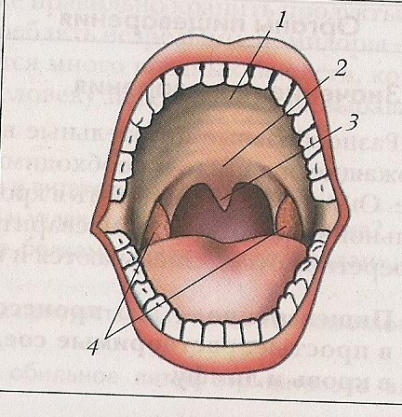 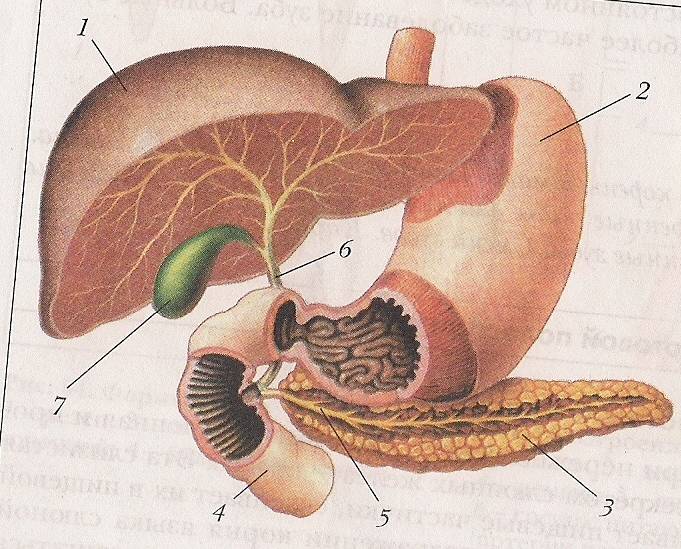 Контрольная работа№5 по теме "Анализаторы.Органы чувств."1в.I. Выберите правильный ответ из четырех предложенных.1. Для внутреннего уха характерен тип рецепторных клетокА. колбочки         Б. волосковые клетки   В. терморецепторы        Г. хеморецепторы;2. Анализ светового раздражения происходит в:А. улитке                                                Б. полукружных каналах  В. височных долях переднего мозга    Г. затылочной доле переднего мозга;3. Проводящая часть анализатора равновесия -  этоА. вестибулярный нерв   Б. полукружные канальца  В. преддверие   Г. мозжечок4.Слепое пятно находится А. напротив хрусталика   Б. в месте отхождения зрительного нерва В. на сосудистой оболочке  Г. в пигментном слое5. Рецепторные клетки воспринимающие сладкий вкус находятся наА. кончике языка  Б. на корне языка  В. по бокам языка  Г по бокам языка и на его кончике6. Близорукие люди не видятА. близкорасположенные предметы  Б. удаленные предметы  В.имеют фокус изображения за сетчаткой  Г. некоторые цвета7. Рецепторные клетки, воспринимающие запахи расположены наА. средней раковине носа  Б. нижней раковине носа  В. верхней раковине носа   Г. по всей поверхности носовых ходов8. Звуковые волны переводит в механические колебанияА. овальное окно   Б. барабанная перепонка  В. круглое окно  Г. жидкость внутреннего уха9. Роговица имеет видА. двояковыпуклой линзы  Б. двояковогнутой линзы  В. выпукло-вогнутой линзы  Г.вогнуто-выпуклой линзы10. Колбочки отвечают заА. восприятие звука  Б. восприятия черно-белого изображенияВ. восприятия цветного изображения  Г. восприятие положения тела в пространствеII. Найдите парыВисочная доля                            Вкусовая почкаЗрачок                                          Слуховая трубаЯзык                                            Расшифровка звукаСреднее ухо                                Отверстие в радужкеПолукружный канал                  волосковая клетка III. Составьте схему зрительного анализатора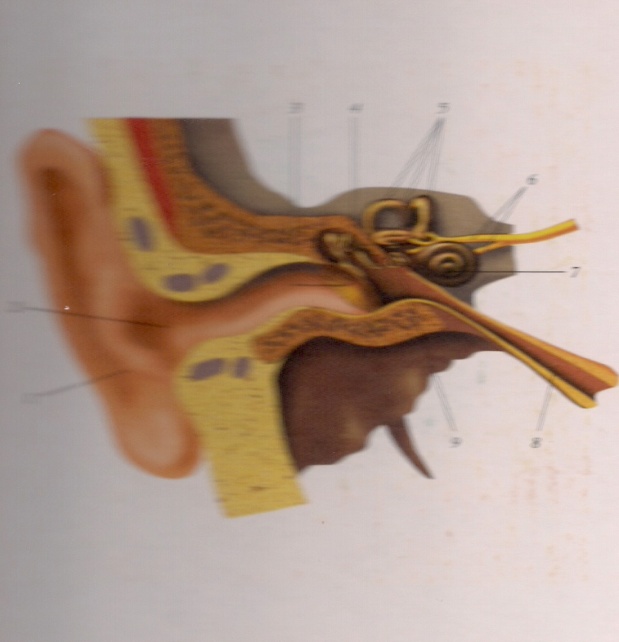 2в.8 классI. Выберите правильный ответ из четырех предложенных.1. Для сетчатки характерен тип рецепторных клетокА. колбочки         Б. волосковые клетки   В. терморецепторы        Г. хеморецепторы;2. Анализ звукового раздражения происходит в:А. улитке                                                Б. полукружных каналах  В. височных долях переднего мозга    Г. затылочной доле переднего мозга;3. Проводящая часть анализатора слуха -  этоА. улитка   Б. слуховые косточки  В. слуховой нерв   Г. слуховая труба4.Желтое пятно находится А. напротив хрусталика   Б. в месте отхождения зрительного нерва В. на сосудистой оболочке  Г. в пигментном слое5. Рецепторные клетки воспринимающие соленый  вкус находятся наА. кончике языка  Б. на корне языка  В. по бокам языка  Г по бокам языка и на его кончике6. Дальнозоркие люди не видятА. близкорасположенные предметы  Б. удаленные предметы  В.имеют фокус изображения за сетчаткой  Г. некоторые цвета7. Рецепторные клетки, воспринимающие свет расположены наА. сетчатке  Б. стекловидном теле  В. пигментном слое   Г. на сосудистой оболочке8. Стремечко передает колебания наА. круглое окно  Б. барабанную перепонку  В. овальное окно   Г. жидкость внутреннего уха9. Хрусталик имеет видА. двояковыпуклой линзы  Б. двояковогнутой линзы  В. выпукло-вогнутой линзы  Г.вогнуто-выпуклой линзы10. Палочки отвечают заА. восприятие звука  Б. восприятия черно-белого изображенияВ. восприятия цветного изображения  Г. восприятие положения тела в пространствеII. Найдите парыЗатылочная доля                                       Слепое пятно Радужка                                                     Овальный мешочекВолосковая клетка                                    Основная мембранаПолукружные каналы                              Сосудистая оболочкаЗрительный нерв                                       Расшифровка светового сигнала III. Составьте схему слухового анализатора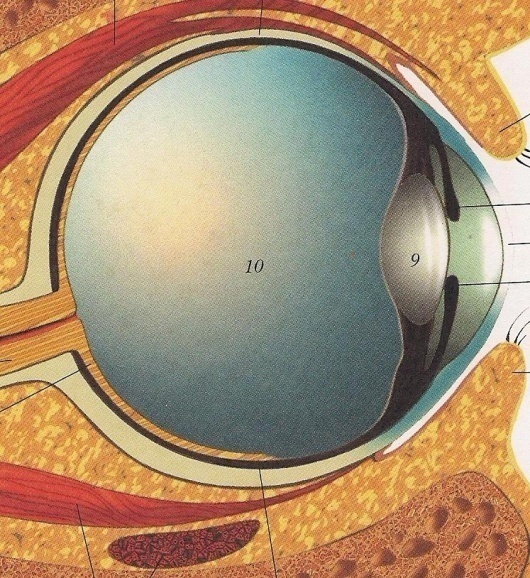 Тема:     Организм человека. Общий обзор.Тема:     Организм человека. Общий обзор.Тема:     Организм человека. Общий обзор.Тема:     Организм человека. Общий обзор.Лабораторные работыСрокиКонтрольные работыСроки1. Действие фермента каталазы на пероксид водорода1. Организм человека.Общий обзор №1Тема:     Опорно-двигательная система.Тема:     Опорно-двигательная система.Тема:     Опорно-двигательная система.Тема:     Опорно-двигательная система.2. Состав костей2. «Опорно-двигательная система»№2Тема: Кровь. Кровообращение.Тема: Кровь. Кровообращение.Тема: Кровь. Кровообращение.Тема: Кровь. Кровообращение.3. «Кровь.Иммунитет» №3Тема: Пищеварение.Тема: Пищеварение.Тема: Пищеварение.Тема: Пищеварение.5.Действие ферментов слюны на крахмал4 «Пищеварительная система».№4Тема: Органы чувств. Анализаторы.Тема: Органы чувств. Анализаторы.Тема: Органы чувств. Анализаторы.Тема: Органы чувств. Анализаторы.5"Анализаторы.Органы чувств"№5Тема: Индивидуальное развитие организма.Тема: Индивидуальное развитие организма.Тема: Индивидуальное развитие организма.Тема: Индивидуальное развитие организма.6 Промежуточная аттестация                          ТемаКол–во часовВведение1Организм человека. Общий обзор.6Опорно-двигательная система.9Кровь.Кровообращение.8Дыхательная система.6Пищеварительная система.8Обмен веществ и энергии3Мочевыделительная система.2№СодержаниеКол-во часов            Дата            Дата            Дата           Знать                   УметьДом.зад.контроль№СодержаниеКол-во часовПлан.Факт.Факт.           Знать                   УметьДом.зад.контроль12345678910111213141516171819202122232425262728293031323334353637383940414243444546474849505152535455565758596061626364656667ВведениеВходной контроль.Организм человека. Общий обзор.Науки об организме человека.Структура тела. Место человека  в природе.Клетка:строение,химический состав и жизнедеятельность.Л.р.№1 «Действие фермента каталазы на пероксид водорода»ТканиСистемы органов в организме.Уровни организации организма.Нервная и гуморальная регуляция.К.р№1 «Организм человека. Общий обзор».Опорно-двигательная система.Скелет.Строение,состав и соединение костей.Л.р.№2«Состав костей»Скелет головы и туловища.Скелет конечностейПервая помощь при травмах: растяжении связок, вывихах суставов, переломах костей.Мышцы.Работа мышцНарушения осанки и плоскостопия.Развитие опорно-двигательной системы.К.р.№2 «Опорно-двигательная система»Кровь.Кровообращение.Внутренняя среда.Значение крови.Иммунитет.Тканевая совместимость и переливание крови.Строение и работа сердца.Круги кровообращения.Движение лимфы.Движение крови по сосудам.Регуляция работы сердца и кровеносных сосудов.Предупреждение заболеваний сердца и сосудов.Первая помощь при кровотеченияхК.р.№3 «Кровь.Иммунитет»Дыхательная система.Значение дыхания.Органы дыхания.Строение легких.Газообмен в легких и тканях.Л.р.№3 «Состав вдыхаемого и выдыхаемого воздуха»Дыхательные движения.Л.р.№4 «Дыхательные движения»Регуляция дыхания.Болезни  органов дыхания и их предупреждение.Гигиена дыхания.Первая помощь при поражении органов дыхания.Урок обобщения и закрепления изученного материала.Пищеварительная система.Значение пищи и ее составОрганы пищеварения.Зубы.Пищеварение в ротовой полости и в желудке.Л.р.№5 «Действие ферментов слюны на крахмал»Пищеварение в кишечнике. Всасывание питательных веществ.Регуляция пищеварения .Гигиена питания.Заболевания органов пищеварения.К.р№4 «Пищеварительная система».Обмен веществ и энергииОбменные процессы в организме.Нормы питания.Витамины.Мочевыделительная система.Строение  и функции почек.Предупреждение заболеваний почек .Питьевой режим.Кожа.Значение кожи и ее строение.Нарушения кожных покровов и повреждения кожи.Роль кожи в терморегуляции.Закаливание.оказание первой помощи при тепловом и солнечном ударе.Эндокринная система.Железы внешней,внутренней и смешанной секреции.Роль гармонов в обмене веществ, росте и развитии организма.Нервная система.Значение,строение и функционирование нервной системы.Спинной мозг.Головной мозг: строение и функции.Урок обобщения и закрепления материала.Органы чувств.Анализаторы.Как действуют органы чувств и анализаторы.Орган зрения и зрительный анализатор.Заболевания и повреждения глаз.Органы слуха и равновесия.Их анализаторы.Органы осязания,обоняния,вкуса.К.р№5"Анализаторы.Органы чувств."Поведение и психика.Врожденные формы поведения. Приобретенные формы поведения.Закономерности работы головного мозга.Биологические ритмы.Сон и его значение.Особенности высшей нервной деятельности человека..Познавательные процессы.Воля и эмоции.Внимание.Работоспособность.Режим дня.Индивидуальное развитие организма.Половая система человека.Наследственные и врожденные заболевания. Болезни,передающиеся половым путем.Внутриутробное развитие организма.Развитие после рождения.Промежуточная аттестацииОвреде наркогенных веществ.Психологические особенности личностиВсего      1611111      1     9    1    1    1    1    1    1    1    1    1    8    1    1    1    1    1    1    1    1    6    1    1    1    1    1    18    1    1              1      1      1           1    1    1    3    1    1    1    2    1    1    2    1    1    2    1    1    4    1    1    1    1    6    1    1        1    1    1    1    4    1    1    1    1    7    1    1    1    1    1    168часов1.093.098.0910.0915.0917.0922.0924.0929.091.106.108.1013.1015.1020.1022.1027.1029.1010.1112.1117.1119.1124.1126.111.123.128.1210.1215.1217.1222.1224.1229.1212.0114.0119.0121.01260128.012.024.029.0211.0216.0218.0225.0202.034.0311.0316.0318.0330.031.046.048.0413.0415.0420.0422.0427.0429.046.0513.0518.0520.0525.0527.051.093.098.0910.0915.0917.0922.0924.0929.091.106.108.1013.1015.1020.1022.1027.1029.1010.1112.1117.1119.1124.1126.111.123.128.1210.1215.1217.1222.1224.1229.1212.0114.0119.0121.01260128.012.024.029.0211.0216.0218.0225.0202.034.0311.0316.0318.0330.031.046.048.0413.0415.0420.0422.0427.0429.046.0513.0518.0520.0525.0527.05Систематическое положение человека в живой природеОсобенности строения и образа жизни людей.Уровни организации живого организма. Строение клеток. Механизмы возбуждения и торможения.Скелет и мышцы, их функции.Химический состав костей, их макро и микро-строение, типы костей.Скелет человека, его приспособление к прямохождению.причины нарушения осанки и развитие плоскостопия. Первая помощь при травмах,растяжении связок, вывихах суставов, переломах костей.Состав крови, лимфы и тканевой жидкости. Иммунитет, его видыСхема кровообращения, гигиена кровеносной и лимфатической систем.Строение, значение дыхания. Гигиена дыхательной системы. Профилактика заболеваний.Строение, функции пищеварительной системыГигиена питания.Пищеварительные продукты и питательные вещества, их роль в обмене веществ.Значение пищеваренияОбменные процессы. Роль витаминов в обмене веществ.Значение органов выделения в поддержании гомеостаза внутренней среды организма.Строение, функции. Гигиена.Значение кожи и ее строение,функции.Железы внутренней секреции, особенности их строения.Значение нервной системы., ее строение, функцииСвязь строения органа с выполняемой функцией.Учение о высшей нервной деятельности, врожденные и приобретенные рефлексы. Особенности высшей нервной деятельности.Врожденные формы поведения. Приобретенные формы поведения.Особенности высшей нервной деятельности человека.. Познавательные процессы.Строение половых органов, сперматогенез, овогенез, процессы оплодотворенияПредставлять доказательства родства живых организмов.Оказание первой помощи при травмах:растяжении связок, вывихах суставов, переломах костей.Оказание первой помощи при кровотеченияхПредупреждать болезни  органов дыхания. Гигиена дыхания.Первая помощь при поражении органов дыхания.Доврачебная помощь при пищевых отравлениях.Регуляция пищеварения .Гигиена питания..Правила ухода за кожей.Гигиена одежды и обуви.Многоуровневая система работы центральной нервной системы.Закономерности в работе головного мозга. ПсихикаИндивидуальные особенности личности.Л.р№1Л.р№2К.р.№1К.р№2К.р.№3Л.р.№3Л.р.№4Л.р.№5К.р.№4К.р.№5Тест.к.р.№6К.р.-6Л.р-5«Рассмотрено»Рук. ШМО « Интеграл»___________/Чеканова Н.В./Протокол заседания ШМО№_____ от ________2014 г.«Согласовано»Пред. МС МБОУСОШ № 15__________/Кравченко И. А./Протокол ШМС МБОУ СОШ № 15 № ____  от«___»____________2014___г.01234567890гвббгвббв1вбагбвггба2вгагваагвб3аваабааавб4баабгаабвг5г